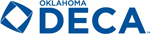 2022 DECA Statesman Study GuideDECA, Oklahoma Association enhances the co-curricular education of members through a comprehensive learning program that integrates into classroom instruction, applies learning, connects to business, and promotes competition.The State Administrative staff includes:Mark Burch, State Program AdministratorRonda Hill, Business Management & Administration Program SpecialistPaxton Cavin, State BPA & DECA AdvisorKyla Trammell, IT Program SpecialistStephanie Hodges, Marketing & Finance Program SpecialistJames Gordon, Administrative AssistantThe 2022 – 2023 DECA State Executive Council:President – Aarav JilkaState Vice President – Raven OwensVice President of Career Development – Natalie PennellVice President of Marketing – Saniya ShibuVice President of Finance and Hospitality – Ava BeeryOther Resources to Review:Oklahoma DECA: https://decaok.org/National DECA: https://www.deca.org/Who to know:The executive director of Oklahoma Department of CareerTechThe Oklahoma DECA Chartered Association AdvisorThe DECA collegiate presidentThe Oklahoma DECA President and where is he/she fromThe Oklahoma DECA Vice President of FinanceThe Oklahoma DECA advisory councilThe official supplier of published DECA merchandiseThe 2022 Oklahoma DECA advisor of the yearThe State Director for the Oklahoma Department of Career and Technology EducationThe sponsor of Oklahoma DECADECA Knowledge to know:The name of National DECA’s online resource for chapters isThe DECA National theme is for 2022-2023The year National DECA was organizedThe name of the 3 conferences that are held each yearThe National headquarters for DECA locationthe 4 divisions of DECA membership The regions of National DECA The region Oklahoma DECA is inWhat ICDC stands forThe name of the National Contest Guide The month the Oklahoma State Career Development Conference is held inThe month that is designated as DECA monthThe cost of Oklahoma DECA membership duesThe purpose of adjournment regarding parliamentary procedure The 2022 Oklahoma Career Development Conference locationThe official website of Oklahoma DECA Limiting debate means in regard to parliamentary procedureWhat the proper order is when presenting a motionWhat to call for the question meansA motion to recess is made to doPersons belonging to DECA are referred to as Why organizations utilize parliamentary procedureHow many events make up the category of individual series events What DECA is considered as at the state levelWhat to modify the main motion on the table means How many votes are required for a motion to passThe events in the Business Operations Research categoryWhat international DECA consists ofThe events in the Virtual Business ChallengeThe website address for National DECAWhich four main Career Clusters DECA supports in educational initiatives Where the Oklahoma DECA headquarters is located and in what Oklahoma locationWhat Oklahoma DECA’s Fall Leadership Conference is centered around and what kind of contentWhat state council office is voted on prior to the other officesWhat the 2021 Oklahoma FLC theme wasWhere the Oklahoma’s FLC is typically locatedWhat the 10-Day Activity Absence Rule isWhat DECA currently stands forWhat organization Oklahoma DECA partners with to host FLCWhat month FLC is hosted inThe cost of National DECA membership duesFast Facts to know:Where the birthplace of national DECA isThe other countries that DECA is a student organization inWhat the official colors of DECA areWhat the symbol of DECA isHow many CTSO’s Oklahoma hasHow many articles the DECA bylaws contains